******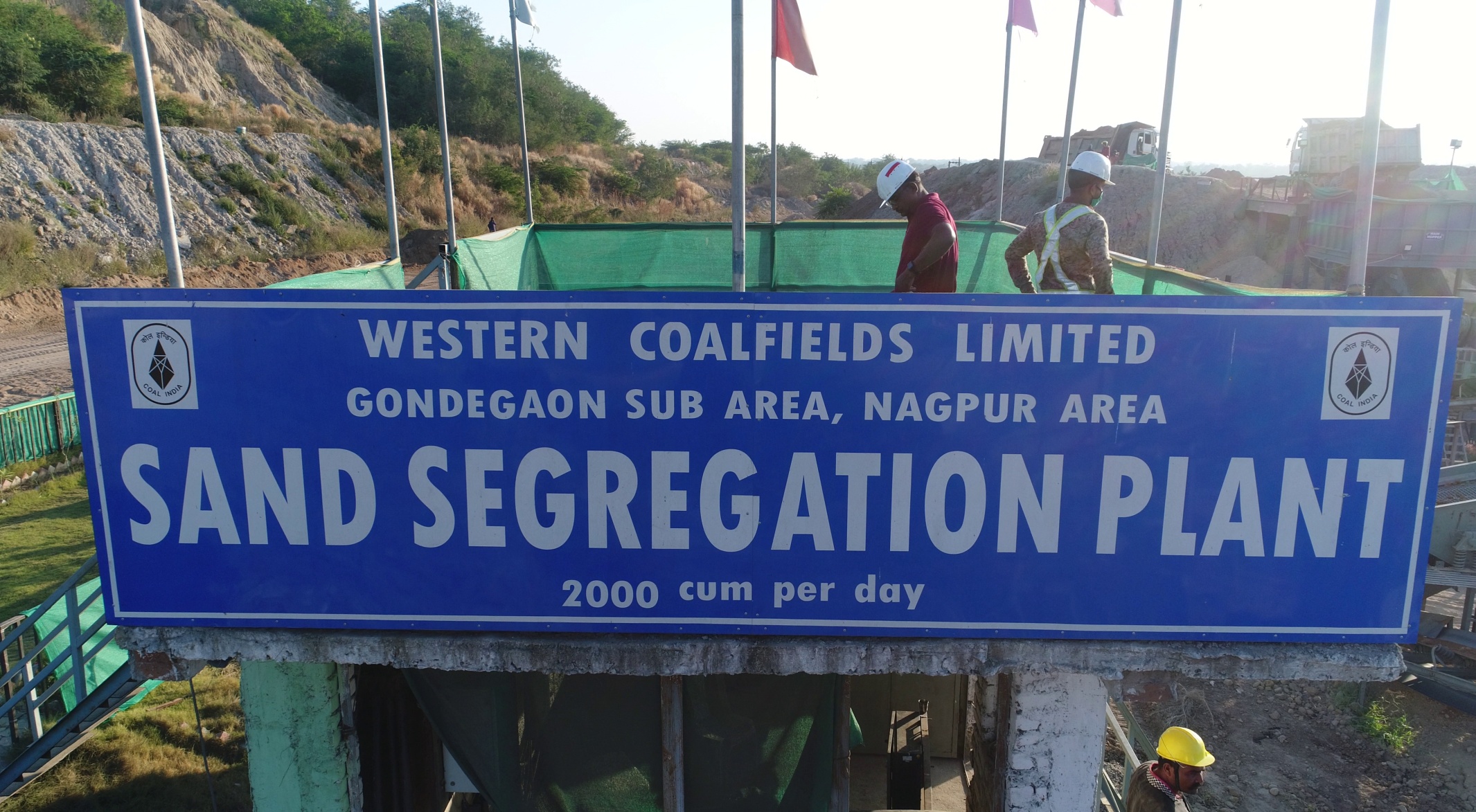 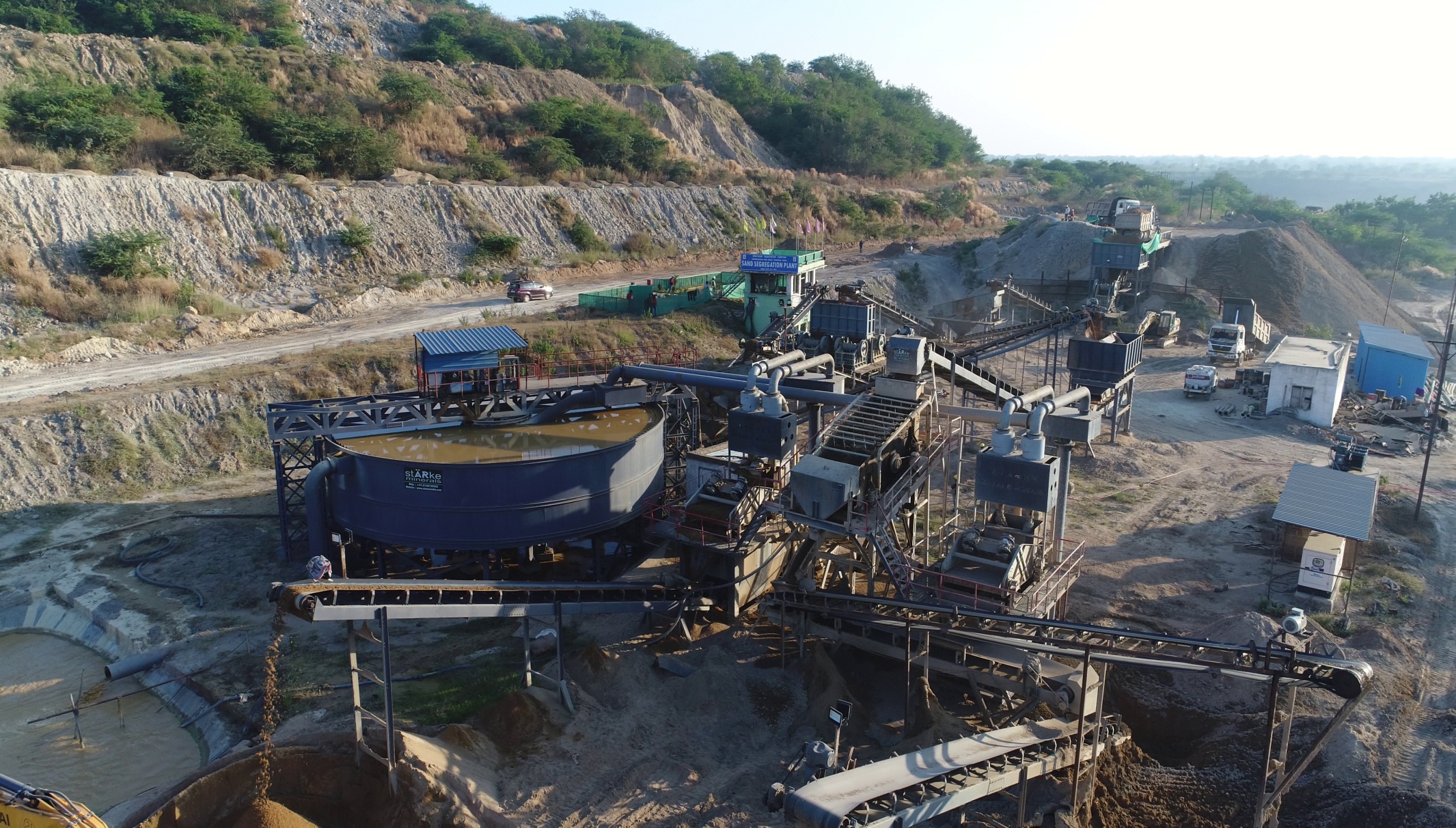 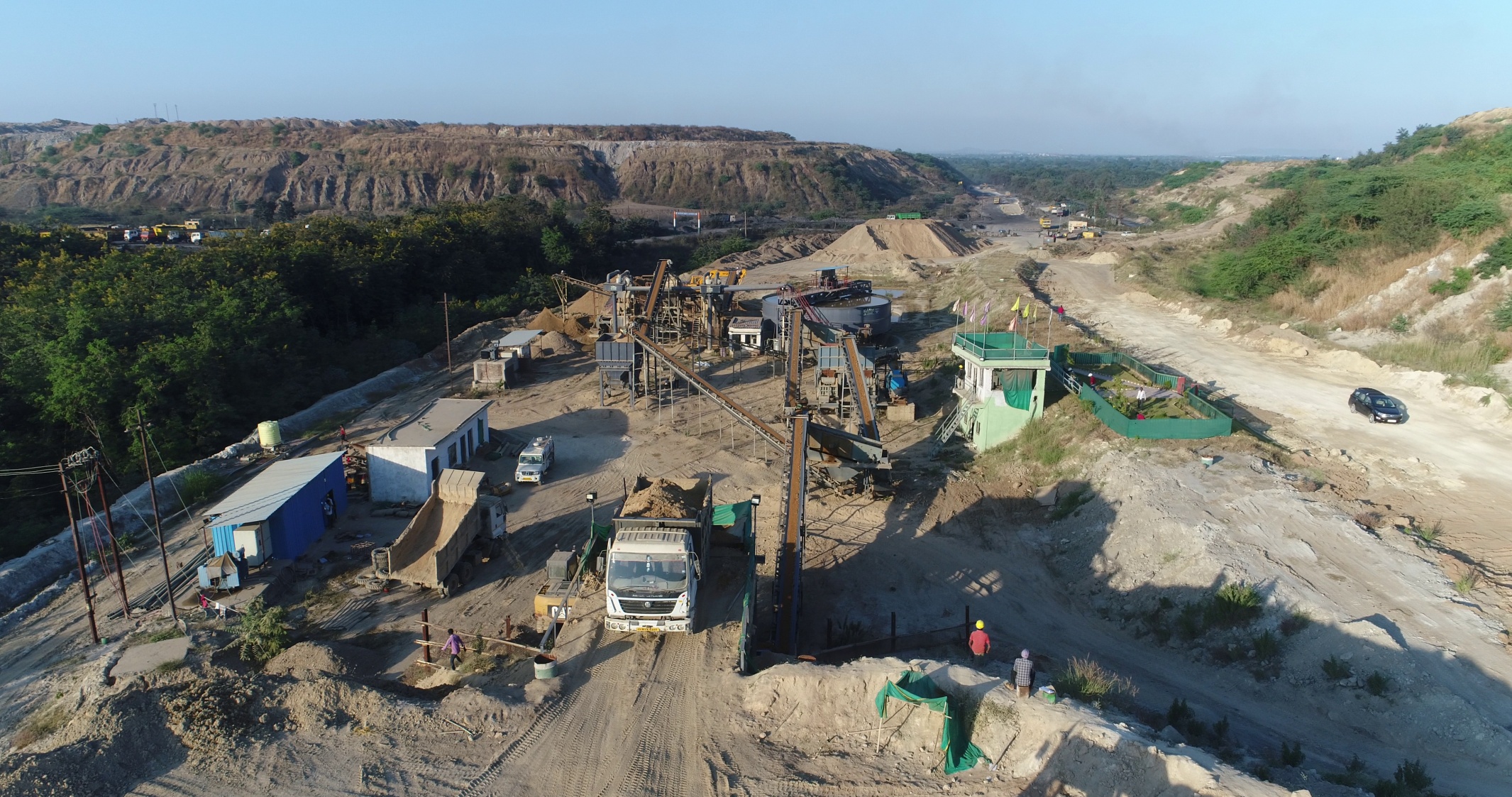 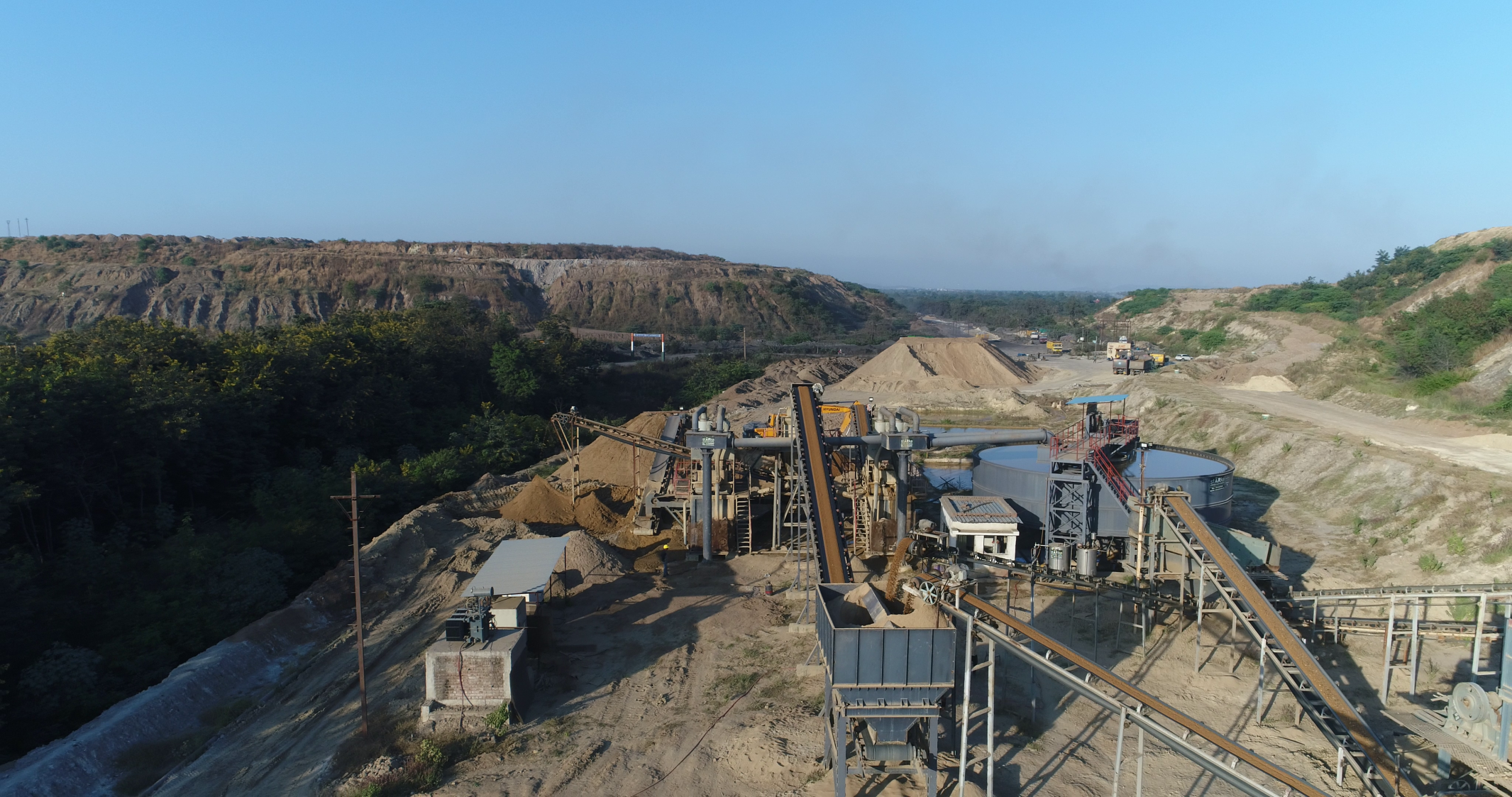 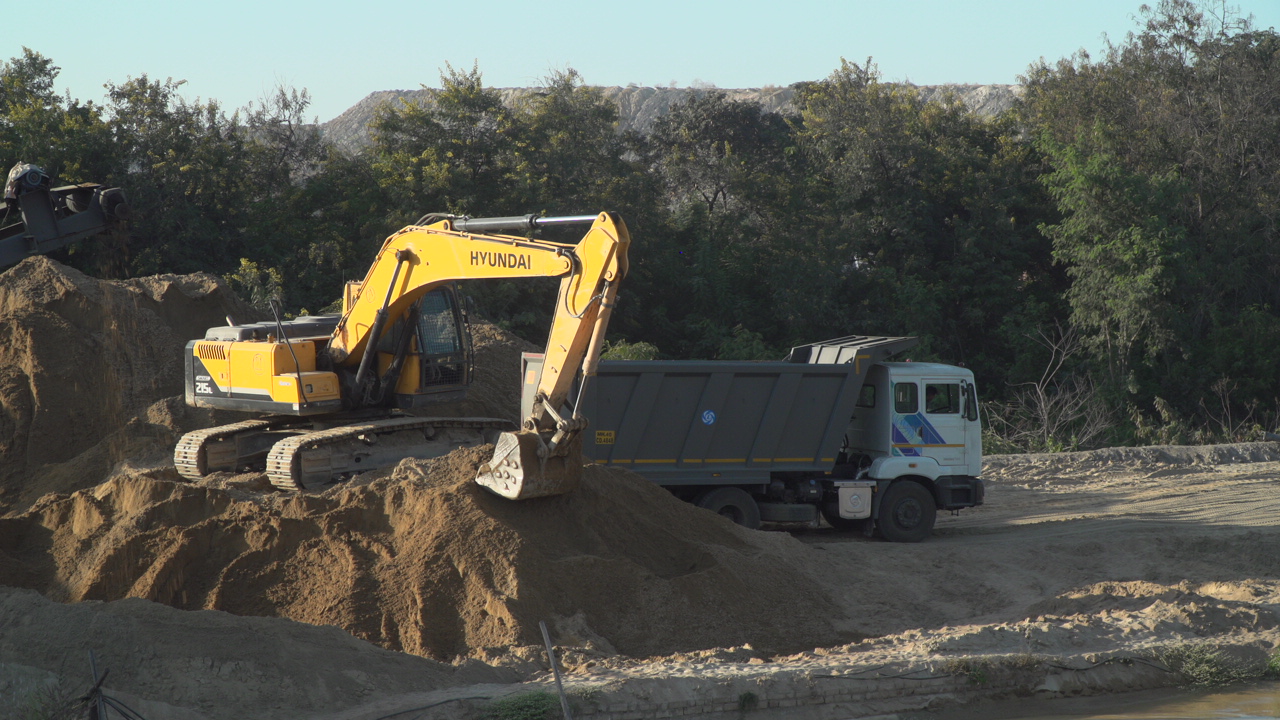 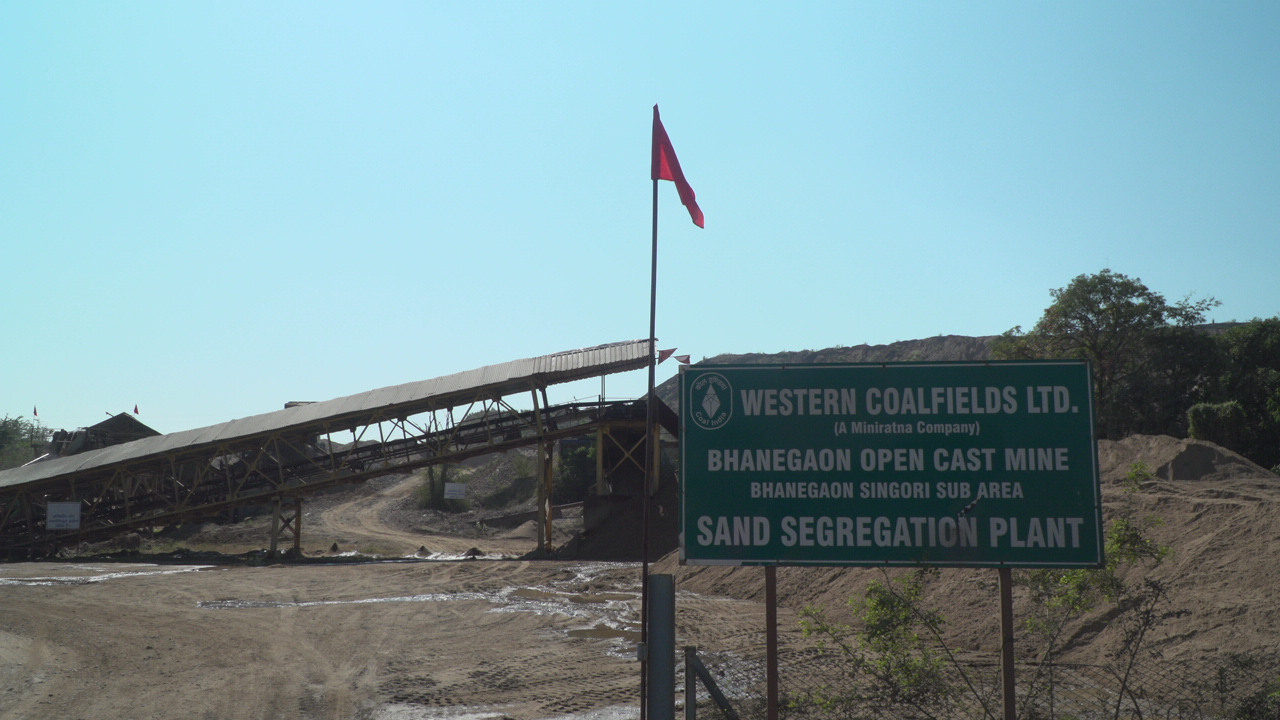 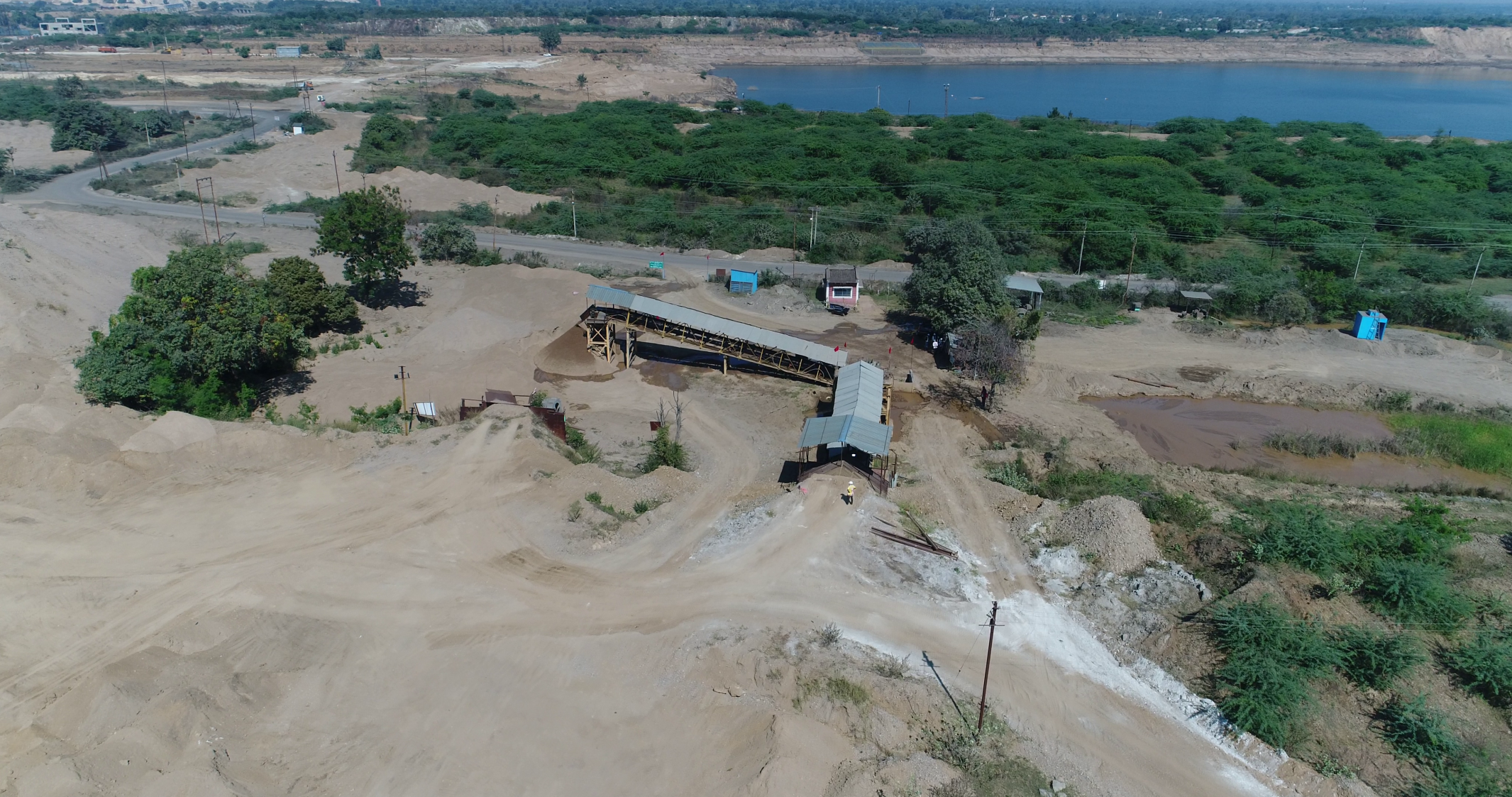 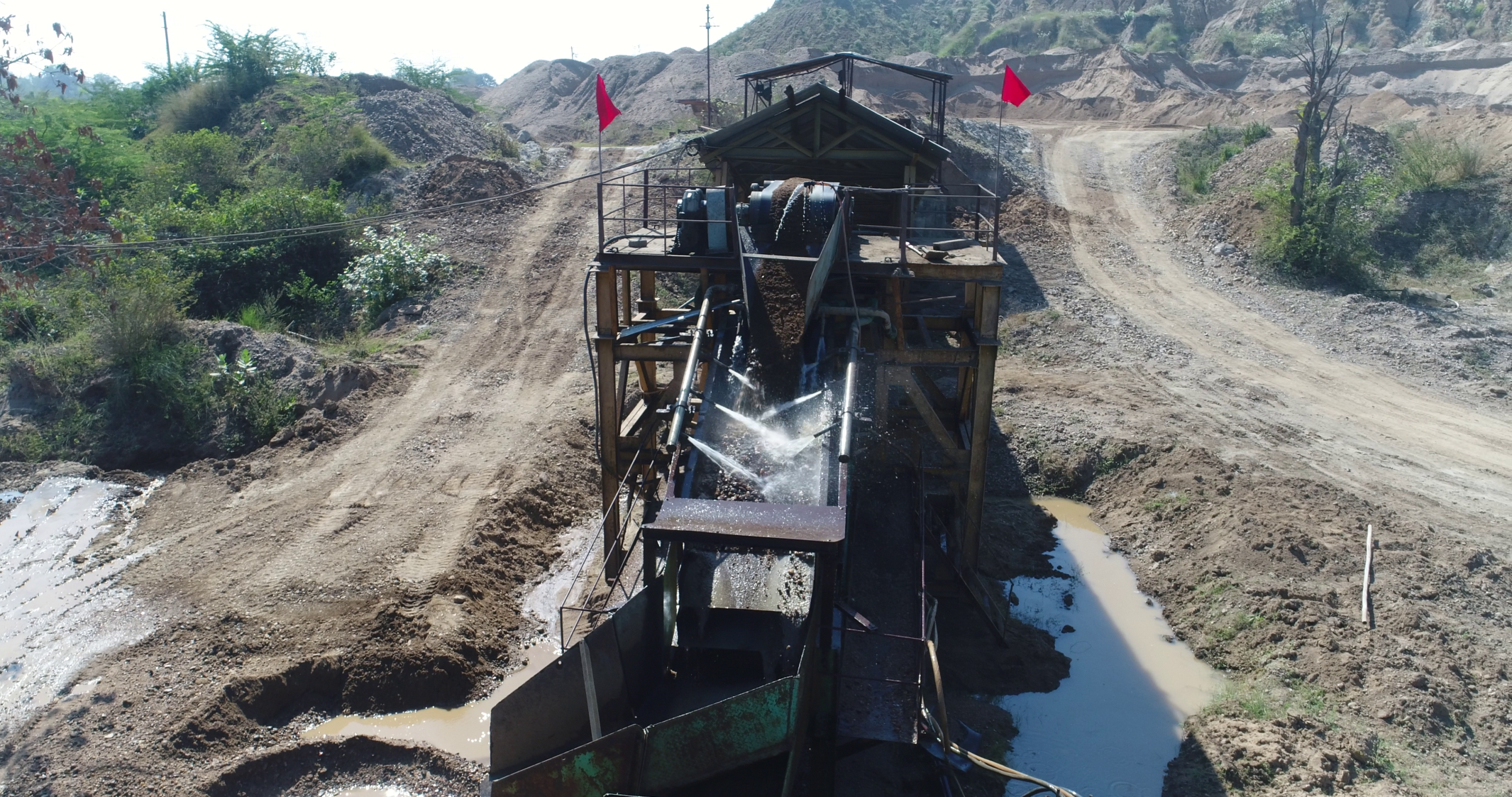 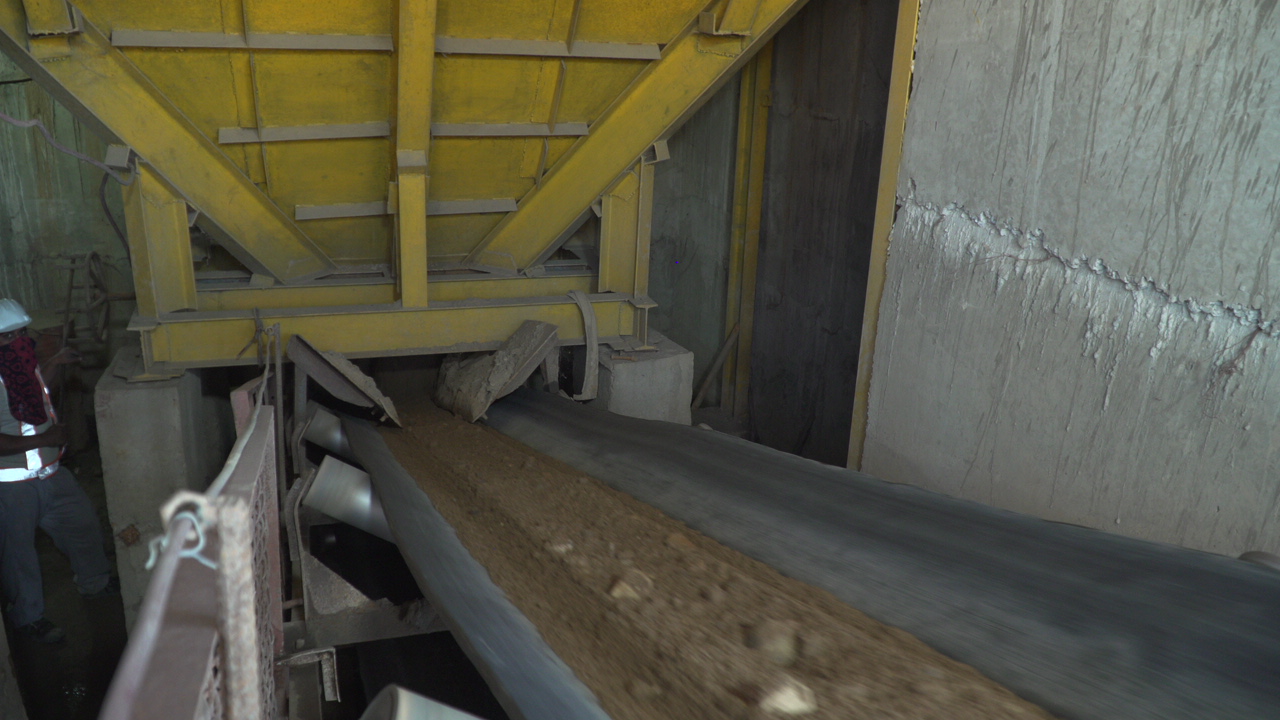 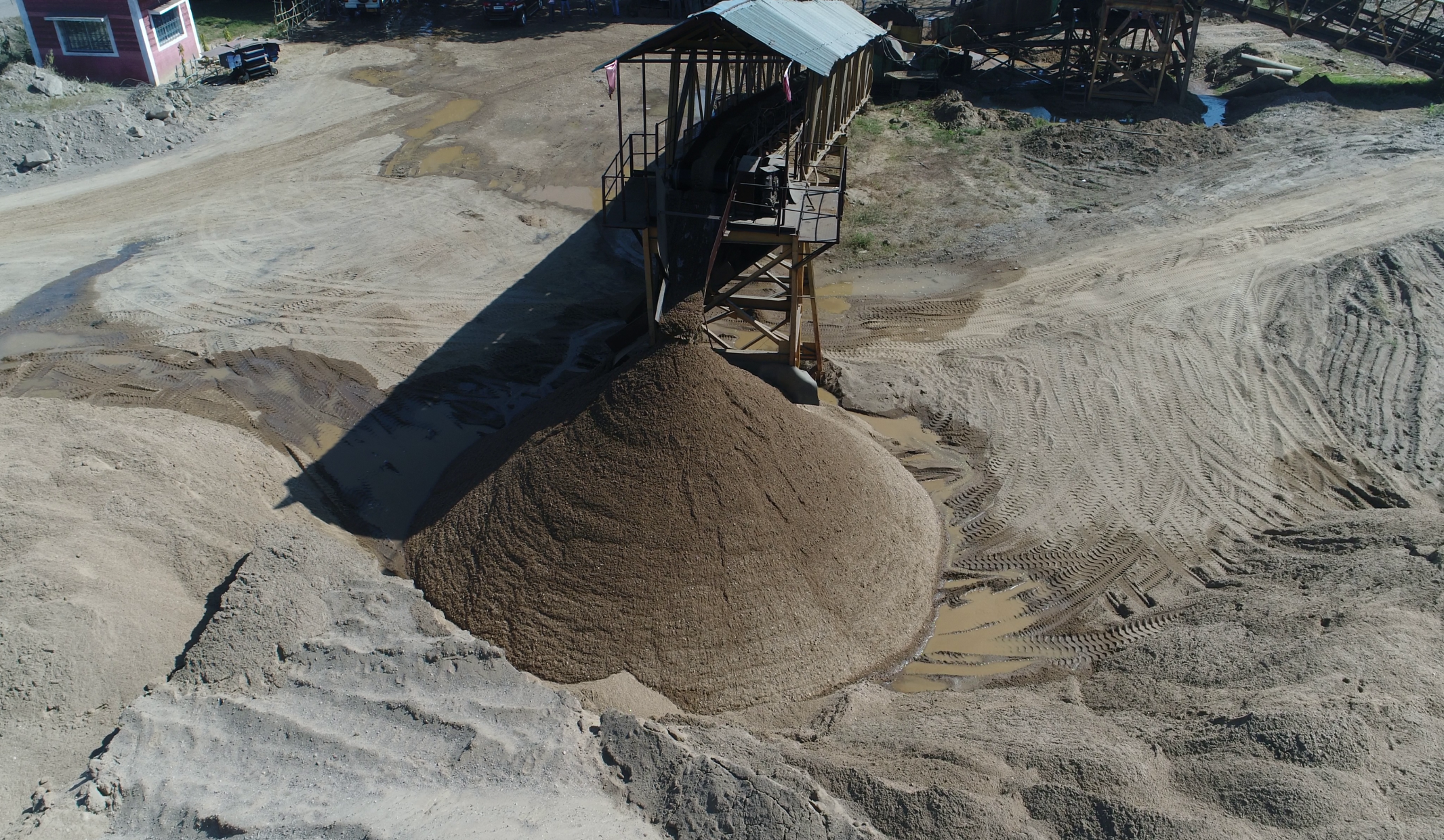 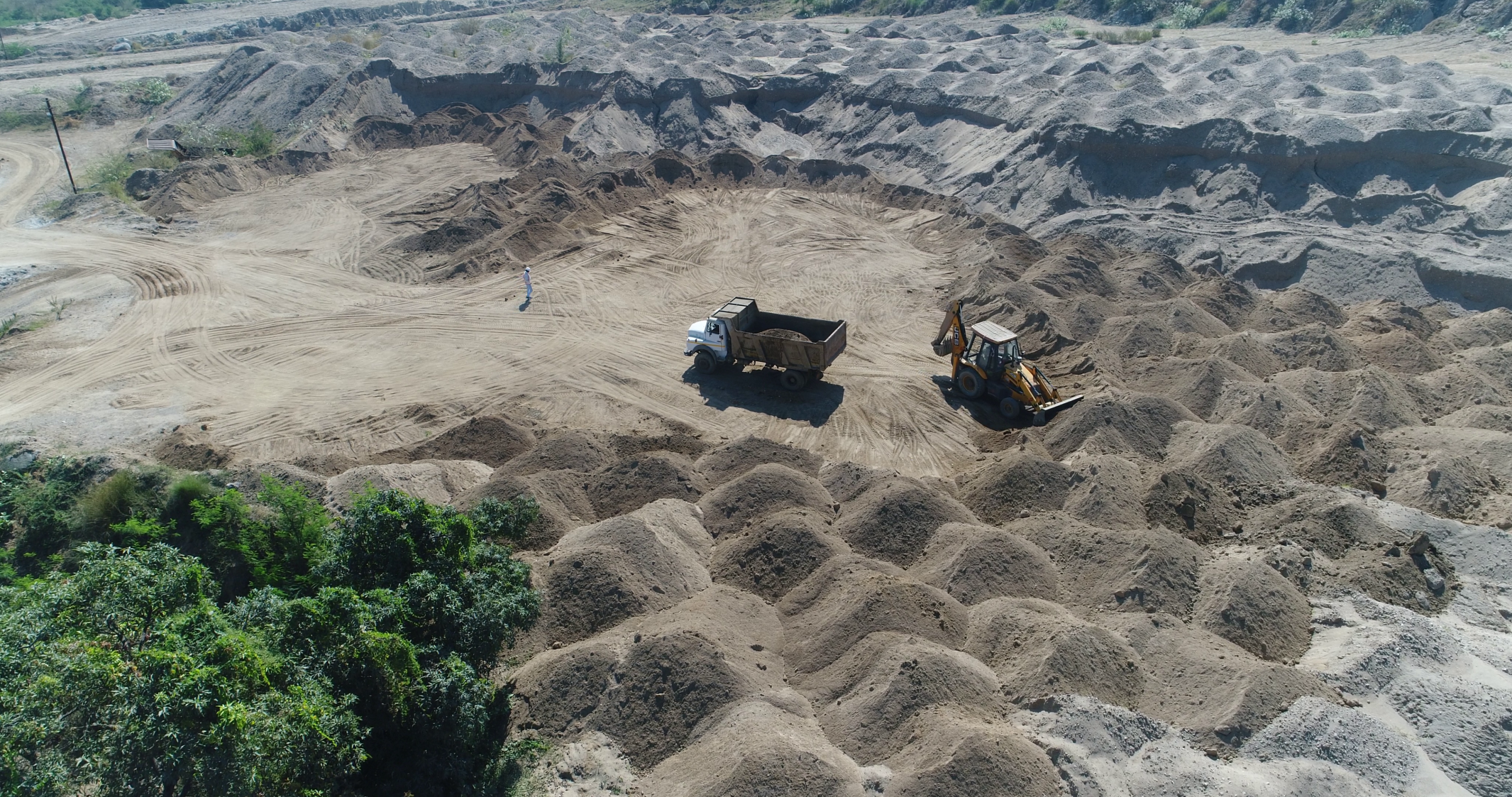 WCL: Gainful use of OB by setting up of Sand Segregation PlantWCL: Gainful use of OB by setting up of Sand Segregation PlantHeadsDetails Introduction Name of the project	:	Segregation of sand from Overburden / Use as stowing material / any other useName of Coal Mine	:	Gondegaon OCM & Bhanegaon OCM of Nagpur AreaLocation of the site	:	Gondegaon OCM is located on NH-44 Nagpur Jabalpur Highway, Near Kanhan                                                     Village, District: Nagpur, State: Maharashtra                                                     Bhanegaon OCM is located near Bina- Bhanegaon   Village,  District:    Nagpur                                                     State: MaharashtraName of Coal Company	:	Western Coalfields Limited.Year of start of the project	:	Bhanegaon Plant - Nov 2017, Gondegaon Plant - Sept 2019Cost of Project                           :            No capital involved. Plant is set up on HoE basisLand Area Involved                   :            8.0 Acres (Sand Plant at Gondegaon OCM)Production Capacity (m3)	:	Gondegaon OCM (2000 m3/day) Bhanegaon OCM (250 m3/day)Production so far (m3)	:	1.64 Lakhs m3 (from both plants till FY 2020-21)Key stakeholders	             :	Nagpur Improvement Trust (NIT), Nagpur for its housing projects under                                                                    Pradhan Mantri Awas Yojna (PMAY), Vidarbha Irrigation Development                                                                                                     Corporation, Manganese Ore India Ltd and Internal Use.BackgroundThe reserve of river sand, the traditional building material used in civil works, is getting depleted due to over exploration. Urban expansion, local legislation and environmental constraints have made the extraction of natural sand and gravel an expensive activity. There is a need to find an alternative to meet the growing demand for fine aggregates. Amongst the various alternatives, sand as building material in civil works, the first choice has been overburden from opencast mines due to their ready stockThe overburden (OB) spread over in situ coal seam needs to be removed for extraction of coal to an external dump till sufficient space is created for internal back filling by acquisition of land nearby coal bearing area. Further this overburden dump needs to be re-handled at the time of closure of mine for land reclamation. However, there is a 20% swell factor for overburden which can be safely extracted from OB dumps even after re-handling the dump for mine closure. River sand is the most commonly used building material in civil works, studies shows that processed sand from OB dumps will be the best alternative of river sand. If overburden is processed, it generally yields 60-65% sand, 25-30% clay and 5% pebbles. The processed OB (Sand) can be used for construction works.ObjectivesDue to huge demand of sand as an essential input for construction/infrastructure development of the country, a thought process was initiated to recover the sand from overburden of Opencast Mines. As an initiative towards green technology, a pilot sand segregation plant has been designed and developed at Area Work Shop, Nagpur Area, WCL. The same has been installed in the premises of Bhanegaon OCM for segregation of sand from running OB of Bhanegaon OCM (Capacity: 250 m3/day).After the success of the above plant, another OB Processing Plant with higher capacity (2000 m3/day) has been installed and commissioned at Gondegaon OCM to segregate sand from OB on hiring basis by Nagpur Area.Intervention/ Implementation StrategyA sand segregation plant developed in house from scrap of Regional Workshop of Nagpur Area has been commissioned at Bhanegaon OCP of Nagpur Area with a capacity of 250 Cu. M. Per day.Another Sand Segregation plant of Capacity: 2000 m3/day at Gondegaon OCM, Nagpur Area has been installed contractually through open tender at Rs 138.76 processing cost for one cubic meter production of sand (excluding GST).For the first time in Coal India Limited, WCL secured permission from Government of Maharashtra (GoM) on 15.01.2019, for commercial selling of Sand with base rate of Rs. 797.06 per m³ through e-auction for private organizations and without e-auction for government organizations (exclusive of Royalty, Levies, Applicable taxes and transportation).Employment OpportunitiesGainful utilization of Existing ManpowerAs on date, 06 employees from WCL (Gondegaon OC mine) are deputed for Sand plant.Direct Employment30-35 Contractual workers are deployed for working in 02 shifts for operation and Maintenance of Sand Plant.Indirect EmploymentThe vendors or prospective buyers are getting benefitted because of assured supply of IS-383 sand throughout the year, irrespective of seasonal variations.Maharashtra Government is getting Royalty and statutory taxes from WCL from selling of sand, adding to State exchequer for development of the State.Induced EmploymentThe sand is transported by Hired vehicles that gave indirect employment and business to the Vehicle agencies in nearby area.The total trucks plying on the route of sand transport is approximately 80-90 supplying sand to MOIL Ltd, Government authorities and consumers procuring sand through e-auction. The installation of sand plant and providing sand at lower price indirectly contributed to the development and construction activities going on in Maharashtra, thereby giving a miniscule step in development of nation.Revenue GenerationThe Sand from the plant at Bhanegaon OCM has been supplied to Nagpur Improvement Trust (NIT), Nagpur under MoU (Period from 01.01.2017 to 31.12.2019) @ Rs 160/m3 (excluding Royalty & other taxes) for its housing projects under Pradhan Mantri Awas Yojna (PMAY). A total 57,460 m3 of sand has been supplied to PMAY till FY 2019-20 generating a revenue of Rs 91.93 Lakhs.The Sand has been dispatched to MOIL Ltd from Gondegaon OCM @ Rs 797.06 per m3 (excluding Royalty, other applicable taxes & transportation charges) and till date 57110.945 m3 of Segregated Sand has been dispatched till FY 2020-21 generating a revenue of approx. Rs 4.52 Crores for WCL.Also, Sand is being provided to Nagpur Improvement Trust (NIT), Nagpur and till date 4073.247 m3 of Sand has been supplied, generating a revenue of Rs 32.46 lakhs for WCL till FY 2020-21.Selling of Sand through E-auctionThe first spot e-auction for 50,000 m3 of Segregated Sand (35,000 m3 from Gondegaon & 15,000 m3 from Bhanegaon) was held for Private organizations on 05.06.20. The summary of the e-auction is as follows: Sand procured by Bidders: 28,570 m3 (13,570 m3 from Gondegaon & 15,000 m3 from Bhanegaon. Floor Price of e-auction: Rs 797 per m3 and Highest value of Bid : Rs 1072 per m3 (from Bhanegaon OCM) %  Increase over Floor value: 17.28%The Second spot e-auction for 22,300 m3 Segregated Sand from Gondegaon Sand Plant was held for Private organizations on 05.11.20. The summary of the e-auction is as follows: Sand procured by Bidders: 21,700 m3 from Gondegaon OCMFloor Price of e-auction: Rs 797 per m3 and Highest value of Bid : Rs 1537 per m3 % Increase over Floor value: 52.5%.Revenue Generation from E-auction: 3.5 CroresThe Third spot e-auction for 9,064 m3 Segregated Sand from Gondegaon Sand Plant was held for Private organizations on 29.04.21. The summary of the e-auction is as follows: Sand procured by Bidders: 150 m3 from Gondegaon OCMFloor Price of e-auction: Rs 797.0 per m3 and Highest value of Bid : Rs 797.0 per m3 % Increase over Floor value: 0.0%.The Fourth spot e-auction for 9,446 m3 Segregated Sand from Gondegaon & Bhanegaon Sand Plant was held for Private organizations on 31.05.21. The summary of the e-auction is as follows: Sand procured by Bidders: NIL Floor Price of e-auction: Rs 797.0 per m3 and Highest value of Bid : NIL % Increase over Floor value: 0.0%.The Third & Fourth e-auctions failed due to non-participation of bidders in lockdown imposed by Government of Maharashtra to combat  COVID-19 Pandemic Permissions & Statutory Clearances Permission for commercial sale of sand and grant of Transit passes for Transportation of Sand from WCL premises have been secured from District Collector, Nagpur vide its letter dated 15.01.2019 based on the permission issued by Revenue Department, GoM vide its letter dated 24.12.2018.The sand segregation plant being located in the mine lease area of Gondegaon OC and accordingly amendment in EC for Gondegaon Extension OC have been secured including the plant from MoEF&CC vide its letter no. J-11015/106/2009-IA.II (M) dated 09.02.2021.Key challenges The biggest challenge was to secure permission for selling of Sand in Maharashtra State. With due diligence and continuous follow up permission was secured from GoM on 15.01.2019, for commercial selling of Sand with base rate of Rs. 797.06 per m3 through e-auction for private organizations and without e-auction for government organizations (exclusive of Royalty, Levies, Applicable taxes and transportation).Another, challenges faced are the tough market competition and framing scheme of spot e-auction for selling of Sand through spot e-auction to private consumers.Key TakeawaysReduced the dependency and demand on naturally occurring sand and gravel for construction works to some extent.The plan of Business Diversification in WCL by Selling of Sand Segregated from Overburden (Waste) created a line of revenue generation.Approximately, 12.5 lakh m3 of OB will be rehandled for Sand Segregation Plant in upcoming 05 years, resulting in release of 4.75 acres of land in Gondegaon OCM. With the success of in-house plant at Bhanegaon OCM (Capacity:250 m3/day) and another sand segregation plant at Gondegaon OCM Capacity (2000 m3/day) on HoE, two more Nos. of such plants on HoE are being set up whose status is as follows:Sand Segregation Plant at Hindusthan Lalpeth OCM, Chandrapur (Capacity: 1000 m3/day): LoA issued on 03.04.2021Sand Segregation Plant at Ballarpur OCM, Ballarpur Area (Capacity: 2000 m3/day): Part-II of the tender opened on 02.06.2021 and its scrutiny is under process.